- ตัวอย่าง -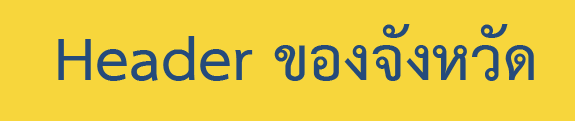 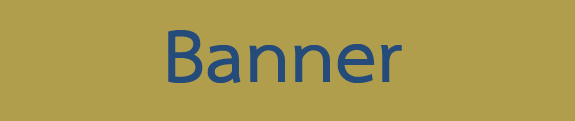 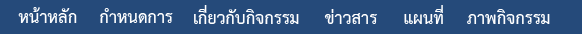 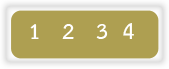 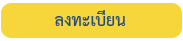 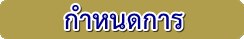 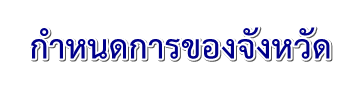 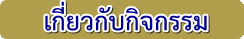 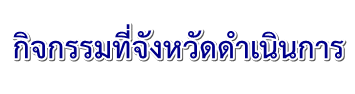 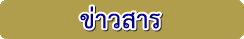 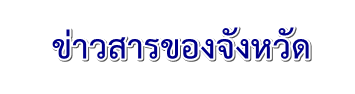 - 2 -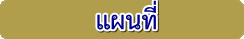 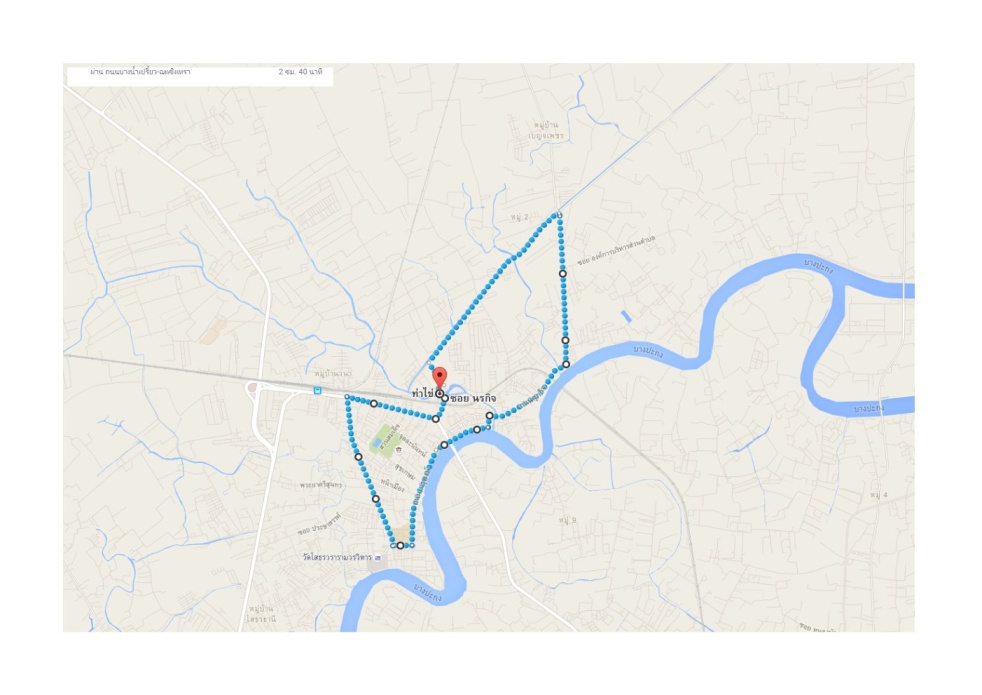 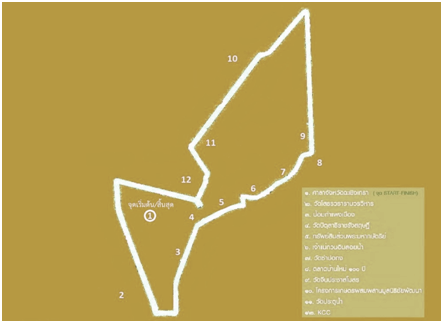 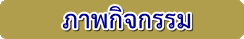 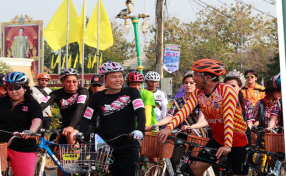 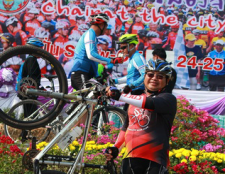 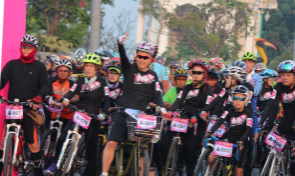 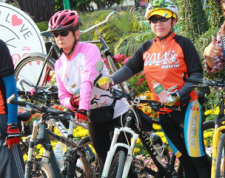 ***************************